ФЕДЕРАЛЬНОЕ АГЕНСТВО ЖЕЛЕЗНОДОРОЖНОГО ТРАНСПОРТАФедеральное государственное бюджетное образовательное учреждение высшего образования«Петербургский государственный университет путей сообщенияИмператора Александра I»(ФГБОУ ВО ПГУПС)Калужский филиал ПГУПСУТВЕРЖДАЮЗаместитель директора по УР ____________  __________«___»  __________ 20__г.РАБОЧАЯ ПРОГРАММА УЧЕБНОЙ ДИСЦИПЛИНЫЕН.03 ЭКОЛОГИЯ НА ЖЕЛЕЗНОДОРОЖНОМ ТРАНСПОРТЕдля специальности23.02.06 Техническая эксплуатация подвижного составаКвалификация - техниквид подготовки – базоваяФорма обучения – очнаяКалуга 2020Рассмотрено на заседании ЦК_________________________________________Протокол №___ от «___» ______________20__г.Председатель ___________/Серегина Е.В./Рабочая программа учебной дисциплины  ЕН.03 Экология на железнодорожном транспорте разработана на основе Федерального государственного образовательного стандарта (далее ФГОС) среднего профессионального образования (далее СПО) по специальности 23.02.06 Техническая эксплуатация подвижного состава железных дорог (базовая подготовка), утвержденного приказом Министерства образования и науки РФ №388 от 22.04.2014Разработчик программы: Чупрунов Р.В., преподаватель Калужского филиала ПГУПСРецензенты:Лысова С.В., преподаватель Калужского филиала ПГУПСИвченко Т.В., директор института естествознания КГУ им. К.Э. ЦиолковскогоСОДЕРЖАНИЕ1. ПАСПОРТ РАБОЧЕЙ УЧЕБНОЙ ПРОГРАММЫ ДИСЦИПЛИНЫ	32. СТРУКТУРА И СОДЕРЖАНИЕ УЧЕБНОЙ ДИСЦИПЛИНЫ	63. УСЛОВИЯ РЕАЛИЗАЦИИ РАБОЧЕЙ ПРОГРАММЫ	11УЧЕБНОЙ ДИСЦИПЛИНЫ	114. КОНТРОЛЬ И ОЦЕНКА РЕЗУЛЬТАТОВ ОСВОЕНИЯ УЧЕБНОЙ	13ДИСЦИПЛИНЫ	131. ПАСПОРТ РАБОЧЕЙ УЧЕБНОЙ ПРОГРАММЫ ДИСЦИПЛИНЫ Область применения рабочей учебной программыРабочая учебная программа  дисциплины является частью программы подготовки специалистов среднего звена  в соответствии с ФГОС СПО по специальности СПО 23.02.06 Техническая эксплуатация подвижного состава (базовая подготовка).1.2.Место дисциплины в структуре основной образовательной программы: Учебная дисциплина  Экология на железнодорожном транспорте относится к математическому и общему естественнонаучному учебному циклу.1.3  Цели и задачи учебной дисциплины — требования к результатам освоения учебной дисциплины:В результате освоения учебной дисциплины обучающийся должен уметь:У-1. Анализировать и прогнозировать экологические последствия различных видов производственной деятельности.У-2.Анализировать причины возникновения экологических аварий и катастроф.У-3.Анализировать причины вредных выбросов от предприятий железнодорожного транспорта.У-4.Оценивать малоотходные технологические процессы на объектах железнодорожного транспорта.В результате освоения учебной дисциплины обучающийся должен знать:З-1	Виды и классификацию природных ресурсов.З-2	Принципы эколого-экономической оценки природоохранной деятельности объектов железнодорожного транспорта.З-3	Основные источники техногенного воздействия на окружающую среду; способы предотвращения и улавливания выбросов, методы очистки промышленных сточных вод, принципы работы аппаратов обезвреживания и очистки газовых выбросов и стоков производств.З-4.	Правовые основы, правила и нормы природопользования, мониторинга окружающей среды, экологического контроля и экологического регулирования.З-5.	Общие сведения об отходах, управление отходами.З-6.	Принципы и правила международного сотрудничества в области охраны окружающей среды.З-7.	Цели и задачи охраны окружающей среды на железнодорожном транспорте.В результате освоения учебной дисциплины происходит поэтапное формирование элементов общих и профессиональных компетенций:ОК 1.	Понимать сущность и социальную значимость своей будущей профессии, проявлять к ней устойчивый интерес.ОК 2.	Организовывать собственную деятельность, выбирать типовые методы и способы выполнения профессиональных задач, оценивать их эффективность.ОК 3.	Принимать решения в стандартных и нестандартных ситуаций и нести за них ответственность.ОК 4.	Осуществлять поиск и использование информации, необходимой для эффективного выполнения профессиональных задач, профессионального и личностного развития.ОК 5.	Использовать информационно-коммуникационные технологии в профессиональной деятельности.ОК 6.	Работать в коллективе и в команде, эффективно общаться с коллегами, руководством, потребителями.ОК 7.	Брать на себя ответственность за работу членов команды (подчиненных), результат выполнения заданий.ОК 8.	Самостоятельно определять задачи профессионального и личностного развития, заниматься самообразованием, осознанно планировать повышение квалификации.ОК 9.	Ориентироваться в условиях частой смены технологий в профессиональной деятельности.ПК2.1.Планировать и организовывать производственные работы коллективом исполнителей.ПК 2.2. Планировать и организовывать мероприятия по соблюдению норм безопасных условий труда.ПК 2.3. Контролировать и оценивать качество выполняемых работ.1.4. Количество часов на освоение рабочей программы учебной дисциплины:Максимальная учебная нагрузка обучающегося 64 часа, в том числе:обязательная часть – 0 часов;вариативная часть – 64 часа.Часы вариативной части распределены по всем разделам программы учебной дисциплины.Максимальной учебной нагрузки обучающегося –  64 часа, в том числе: обязательной аудиторной нагрузки обучающегося – 44 часа, самостоятельной работы обучающегося– 20 часов.                              2. СТРУКТУРА И СОДЕРЖАНИЕ УЧЕБНОЙ ДИСЦИПЛИНЫОбъем учебной дисциплины и виды учебной работы2.2. Тематический план и содержание учебной дисциплины.3. УСЛОВИЯ РЕАЛИЗАЦИИ РАБОЧЕЙ ПРОГРАММЫУЧЕБНОЙ ДИСЦИПЛИНЫ3.1. Материально – техническое обеспечениеРеализация рабочей программы учебной дисциплины требует наличия учебного кабинета  №307  экологии.Оборудование учебного кабинета:Столы  учебные – 15 шт.,  стулья ученические -30 шт.,  рабочее место преподавателя,  персональный компьютер (системный блок, монитор, клавиатура, мышка),  телевизор  «POLAR»  и  видеомагнитофон,  видеопроектор,  экран,  тренажер  по  оказанию  первой  помощи  пострадавшим.                                Приборы:  Шумомер,  люксметр, психрометр,  дозиметр                          Информационные   стенды: «Электрозащитные  средства»,  «Устройство  огнетушителей»,  «Ионизирующее  излучение»,  «Электробезопасность»,  «Действие  населения  при  авариях»,  «Оказание  первой  помощи»,  «Пожарная  безопасность»,  «Нормативные  документы  по  охране  труда».Информационное обеспечение обучения. Перечень рекомендуемой учебной литературы, информационных ресурсов сети Интернет.   Основная учебная литература: 1.	Константинов В.М., Челидзе Ю.Б. Экологические основы природопользования: учебник. М.: «Академия», 2017.-240 с.2.	Гурова Т.Ф., Назаренко Л.В. Основы экологии и рационального природопользования: учебник и практикум. М.: «Юрайт», 2017.-223с.Гурова Т.Ф., Назаренко Л.В. Основы экологии и рационального природопользования (Электронный ресурс): учебник и практикум. М.: «Юрайт», 2017.-223с. Режим доступа:  https://biblio-online.ru/viewer/11D1B27E-404D-4C4B-B5EE-DFA7E24C349C#page/1Дополнительная учебная литература:1. Хван, Т. А. Экологические основы природопользования : учебник для СПО / Т. А. Хван. — 6-е изд., пер. и доп. — М. : Издательство Юрайт, 2018. — 253 с. — (Серия : Профессиональное образование). https://biblio-online.ru/viewer/F4479B7B-4648-4644-BDE2-1D2329CE1C2C)    Интернет-ресурсы:Электронно-библиотечная система   www.ecoindustry.ru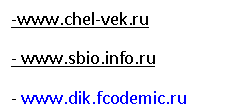 3.3. Выполнение требований ФГОС в части использования активных и интерактивных форм обучения   В целях реализации компетентностного подхода рабочая программа предусматривает использование в образовательном процессе активных и интерактивных форм проведения занятий в целях формирования и развития общих и профессиональных компетенций: Тема 1.2. Классификация природных ресурсов   в форме семинара.    Тема 2.2. Управление отходами в форме проблемной лекции. Тема 3.1 Эколого-экономическая оценка природоохранной деятельности объектов железнодорожного транспорта в форме урока-дискуссии.  Тема 4.1. Международное сотрудничество в области охраны окружающей среды в форме круглого стола.       3.4. Использование средств вычислительной техники в процессе обученияРабочая программа предусматривает использование персональных компьютеров обучающимися в ходе проведения следующих практических занятий:Практическое занятие№ 1Определение величины допустимого выброса несгоревших мелких частиц топлива, выбрасываемого из трубы котельной.Практическое занятие №3 Определение максимальной концентрации вредного вещества у земной поверхности, прилегающей к промышленному предприятию.4. КОНТРОЛЬ И ОЦЕНКА РЕЗУЛЬТАТОВ ОСВОЕНИЯ УЧЕБНОЙДИСЦИПЛИНЫОценка качества освоения учебной дисциплины включает текущий контроль успеваемости и промежуточную аттестацию.   Текущий контроль успеваемости осуществляется преподавателем в процессе проведения практических занятий, тестирования, а также выполнения обучающимися индивидуальных заданий в соответствии с фондом оценочных средств по учебной дисциплине.Вид учебной работыОбъем часовМаксимальная учебная нагрузка (всего)64Обязательная аудиторная учебная нагрузка (всего)44в том числе:теоретическое обучение38практические занятия6Самостоятельная работа обучающегося (всего)20в том числе:подготовка к практическим занятиям подготовка докладов, презентаций, творческих работ614Промежуточная аттестация в форме дифференцированного зачетаПромежуточная аттестация в форме дифференцированного зачетаНаименование разделов и темСодержание учебного материала, практические занятия, самостоятельная работа обучающихсяОбъем часовУровень освоения1234ВведениеСодержание учебного материала.Общие положения. Системный подход при изучении взаимодействия транспорта с окружающей средой. Железнодорожный транспорт и безопасность: исторический аспект.Самостоятельная работа обучающихся.Проработка конспектов занятий, учебных изданий и дополнительной литературы (по вопросам к разделам и главам учебных изданий).3212Раздел 1. Природные ресурсы25Тема 1.1. Понятие о природных ресурсахСодержание учебного материала.Условия устойчивого состояния экосистем. Учение В.И. Вернадского о биосфере и геосфере. Нормативно-правовая база в области окружающей среды в Российской Федерации.Самостоятельная работа обучающихся.Проработка конспектов занятий, учебных изданий и дополнительной литературы по вопросу: «Жизнь и деятельность В.И. Вернадского».212Тема 1.2. Классификация природных ресурсов.Содержание учебного материала.Виды и классификация природных ресурсов.Самостоятельная работа обучающихся.Проработка конспектов занятий, учебных изданий и дополнительной литературы по вопросу: «Природные ресурсы РФ».2121234Тема 1.3. Природопользование и природоохранная деятельность на железнодорожном транспорте.Содержание учебного материала.Формы и виды природопользования. Виды органов государственного управления природопользованием. Природоохранная деятельность в ОАО «РЖД». Экологические проблемы на железнодорожном транспорте.Практическое занятие.Определение величины допустимого выброса несгоревших мелких частиц топлива (сажи), выбрасываемого из трубы котельной. Расчет максимально допустимой концентрации сажи около устья трубы.Самостоятельная работа обучающихся.Проработка конспектов занятий.2222-3Тема 1.4. Эколого-экономические показатели оценки производственных процессов и предприятий железнодорожного транспорта.Содержание учебного материала.Эколого-экономические показатели оценки производственных процессов и предприятий железнодорожного транспорта. Нормирование в области обращения с отходами на железнодорожном транспорте.Практическое занятие.Расчет размеров нефтеловушки, используемой качестве первой степени очистки воды в оборотной системе водоснабжения промывочно-пропарочной станции.Самостоятельная работа обучающихся.Проработка конспектов занятий, учебных изданий и дополнительной литературы по вопросу: «Природные ресурсы и окружающая среда».2212-3Тема 1.5. Мониторинг окружающей среды.Содержание учебного материала.Понятие, виды мониторинга. Мониторинг окружающей среды и экологическое прогнозирование на железнодорожном транспорте.Практическое занятие.Определение максимальной концентрации вредного вещества у земной поверхности, прилегающей к промышленному предприятию, расположенному на ровной поверхности, при выбросе из трубы, нагретой газовоздушной смеси.Самостоятельная работа обучающихся.Проработка конспектов занятий.4222-31234Раздел 2. Проблема отходов.13Тема 2.1. Общие сведения об отходах.Содержание учебного материала.Охрана окружающей среды на железнодорожном транспорте. Цели и задачи. Отходы, как одна из глобальных экологических проблем человечества. Пути снижения расхода природных ресурсов на объектах железнодорожного транспорта.Самостоятельная работа обучающихся.Проработка конспектов занятий, учебных изданий и дополнительной литературы по вопросу: «Токсичные производственные отходы».432Тема 2.2. Управление отходами.Содержание учебного материала.Защита от отходов производства и потребления.Расчет массообмена основных видов сырья и готовой продукции в безотходных и малоотходных технологиях производственных процессов на объектах железнодорожного транспорта.Самостоятельная работа обучающихся.Проработка конспектов занятий, учебных изданий и дополнительной литературы по вопросу: «Переработка отходов производства и потребления».422Раздел 3. Экологическая защита и охрана окружающей среды.13Тема 3.1. Эколого-экономическая оценка природоохранной деятельности объектов железнодорожного транспорта.Содержание учебного материала.Экономический механизм охраны окружающей природной среды на железнодорожном транспорте.Самостоятельная работа обучающихся.Проработка конспектов занятий, учебных изданий и дополнительной литературы по вопросу: «Предельно допустимые концентрации выбросов».4221234Тема 3.2. Природоохранные мероприятия.Содержание учебного материала.Природоохранные мероприятия и их эффективность.Расчет платежей за загрязнение атмосферы передвижными источниками на железнодорожном транспорте.Самостоятельная работа обучающихся.Проработка конспектов занятий, учебных изданий и дополнительной литературы.432Раздел 4. Экологическая безопасность.10Тема 4.1. Международное сотрудничество в области охраны окружающей среды.Содержание учебного материала.Принципы и правила международного сотрудничества в области природопользования и охраны окружающей среды на железнодорожном транспорте.Самостоятельная работа обучающихся.Проработка конспектов занятий, учебных изданий и дополнительной литературы по вопросу: «Объекты охраны окружающей среды на железнодорожном транспорте».412Тема 4.2. Международные организации.Содержание учебного материала.Международные организации, договора и инициативы в области природопользования и охраны окружающей среды на железнодорожном транспорте. Самостоятельная работа обучающихся.Проработка конспектов занятий, учебных изданий и дополнительной литературы по вопросу: «формы международного сотрудничества в области охраны окружающей среды».412ВсегоВсего64Результаты обучения (освоенные умения, усвоенные знания)Формы и методы контроля и оценки результатов обученияумения:- анализировать и прогнозировать экологические последствия различных видов производственной деятельности на железнодорожном транспорте на основании федеральных законов РФ, постановлений и распоряжений Правительства РФ, приказов Минтранса России в сфере экологии;анализировать причины возникновения экологических аварий и катастроф;анализировать причины вредных выбросов от предприятий железнодорожного транспорта;оценивать малоотходные технологические процессы на объектах железнодорожного транспорта-устный опрос;-письменный опрос;-тесты;-самостоятельная работа; -практическое занятие;-дифференцированный зачетзнания:-  видов и классификации природных ресурсов;принципов эколого-экономической оценки природоохранной деятельности объектов железнодорожного транспорта;- основных источников техногенного воздействия на окружающую среду; способов предотвращения и улавливания выбросов, методов очистки промышленных сточных вод, принципов работы аппаратов обезвреживания и очистки газовых выбросов и стоков производств;правовых основ, правил и норм природопользования, мониторинга окружающей среды, экологического контроля и экологического регулирования;общих сведений об отходах, управления отходами;- принципов и правил международного сотрудничества в области охраны окружающей среды;целей и задач охраны окружающей среды на железнодорожном транспорте-устный опрос;-письменный опрос;-тесты;-самостоятельная работа; -практическое занятие;-дифференцированный зачет